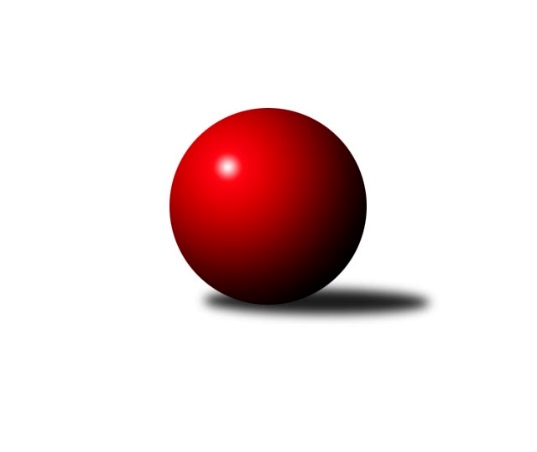 Č.5Ročník 2021/2022	9.10.2021Nejlepšího výkonu v tomto kole: 2580 dosáhlo družstvo: TJ Lomnice BKrajský přebor KV 2021/2022Výsledky 5. kolaSouhrnný přehled výsledků:SKK K.Vary B 	- TJ Lomnice C	2:14	2293:2506		9.10.TJ Šabina 	- Loko Cheb C	14:2	2520:2267		9.10.TJ Lomnice B	- Kuželky Aš C	12:4	2580:2334		9.10.Kuželky Aš B	- TJ Jáchymov B	14:2	2501:1782		9.10.TJ Lomnice D	- Slovan KV C	4:12	2291:2320		9.10.Tabulka družstev:	1.	Kuželky Aš B	5	4	1	0	60 : 20 	 	 2457	9	2.	TJ Lomnice B	5	4	1	0	56 : 24 	 	 2622	9	3.	Slovan KV C	5	3	2	0	52 : 28 	 	 2375	8	4.	Sokol Teplá	4	2	2	0	42 : 22 	 	 2433	6	5.	TJ Lomnice C	4	2	1	1	42 : 22 	 	 2466	5	6.	TJ Šabina	4	2	0	2	38 : 26 	 	 2441	4	7.	Loko Cheb C	5	1	1	3	27 : 53 	 	 2309	3	8.	TJ Jáchymov B	5	1	1	3	26 : 54 	 	 2185	3	9.	TJ Lomnice D	5	1	0	4	24 : 56 	 	 2321	2	10.	Kuželky Aš C	4	0	1	3	22 : 42 	 	 2355	1	11.	SKK K.Vary B	4	0	0	4	11 : 53 	 	 2237	0Podrobné výsledky kola:	 SKK K.Vary B 	2293	2:14	2506	TJ Lomnice C	Jiří Mitáček st.	 	 186 	 178 		364 	 0:2 	 396 	 	196 	 200		Monika Maněnová	Vladimír Čermák	 	 164 	 152 		316 	 0:2 	 408 	 	208 	 200		Růžena Kovačíková	Blanka Martinková	 	 189 	 180 		369 	 0:2 	 437 	 	204 	 233		Jiří Flejšar	Miroslav Špaček	 	 198 	 211 		409 	 0:2 	 434 	 	199 	 235		Petr Janda	Václav Zeman	 	 215 	 224 		439 	 2:0 	 433 	 	240 	 193		Přemysl Krůta	Jiří Gabriško	 	 205 	 191 		396 	 0:2 	 398 	 	200 	 198		Petr Lidmilarozhodčí: Pavel PazderaNejlepší výkon utkání: 439 - Václav Zeman	 TJ Šabina 	2520	14:2	2267	Loko Cheb C	Pavel Kučera	 	 241 	 204 		445 	 2:0 	 343 	 	180 	 163		Daniel Hussar	Marek Zvěřina	 	 193 	 195 		388 	 2:0 	 347 	 	186 	 161		Miroslav Budil	Tomáš Seidl	 	 225 	 218 		443 	 0:2 	 466 	 	230 	 236		Jiří Nováček	Jiří Beneš ml.	 	 200 	 200 		400 	 2:0 	 350 	 	174 	 176		Ivan Rambousek	Jaromír Černý	 	 202 	 196 		398 	 2:0 	 369 	 	184 	 185		Jana Hamrová	František Seidl	 	 207 	 239 		446 	 2:0 	 392 	 	211 	 181		Vladimír Krýslrozhodčí: Jaromír ČernýNejlepší výkon utkání: 466 - Jiří Nováček	 TJ Lomnice B	2580	12:4	2334	Kuželky Aš C	Zuzana Kožíšková	 	 220 	 199 		419 	 2:0 	 405 	 	220 	 185		Jitka Laudátová	Zdeněk Chvátal	 	 225 	 226 		451 	 2:0 	 335 	 	177 	 158		Ivona Mašková	Jiří Guba	 	 204 	 249 		453 	 2:0 	 378 	 	204 	 174		Vladimír Veselý ml.	Tereza Štursová	 	 208 	 169 		377 	 0:2 	 380 	 	189 	 191		Ota Laudát	Lucie Vajdíková	 	 221 	 200 		421 	 0:2 	 432 	 	213 	 219		Ota Maršát ml.	Hubert Guba	 	 218 	 241 		459 	 2:0 	 404 	 	211 	 193		Jiří Bláharozhodčí: Jiří GubaNejlepší výkon utkání: 459 - Hubert Guba	 Kuželky Aš B	2501	14:2	1782	TJ Jáchymov B	Jaroslav Solín	 	 218 	 211 		429 	 2:0 	 374 	 	183 	 191		Vlastimil Čegan	Dagmar Jedličková	 	 221 	 205 		426 	 2:0 	 241 	 	200 	 41		Martin Bezouška	Vladislav Urban	 	 188 	 204 		392 	 0:2 	 419 	 	207 	 212		Jiří Šeda	Luděk Kratochvíl	 	 199 	 219 		418 	 2:0 	 408 	 	193 	 215		Stanislav Pelc	Václav Veselý	 	 206 	 211 		417 	 2:0 	 340 	 	188 	 152		Jaroslav Stulík	Václav Pilař	 	 203 	 216 		419 	 2:0 	 0 	 	0 	 0		nikdo nenastoupilrozhodčí: Václav PilařNejlepší výkon utkání: 429 - Jaroslav Solín	 TJ Lomnice D	2291	4:12	2320	Slovan KV C	Helena Pollnerová	 	 178 	 191 		369 	 0:2 	 393 	 	198 	 195		Pavlína Stašová	Josef Zvěřina	 	 166 	 188 		354 	 0:2 	 398 	 	200 	 198		Robert Žalud	Hanuš Slavík	 	 190 	 220 		410 	 2:0 	 357 	 	170 	 187		Martina Sobotková	Libuše Korbelová	 	 208 	 169 		377 	 0:2 	 413 	 	198 	 215		Jiří Šafr	Albert Kupčík	 	 212 	 196 		408 	 2:0 	 349 	 	160 	 189		Zdeňka Šultysová	Iva Knesplová Koubková	 	 189 	 184 		373 	 0:2 	 410 	 	207 	 203		Luděk Strížrozhodčí: Hanuš SlavíkNejlepší výkon utkání: 413 - Jiří ŠafrPořadí jednotlivců:	jméno hráče	družstvo	celkem	plné	dorážka	chyby	poměr kuž.	Maximum	1.	Hubert Guba 	TJ Lomnice B	464.22	304.2	160.0	2.3	3/3	(494)	2.	Jiří Guba 	TJ Lomnice B	444.56	297.0	147.6	4.2	3/3	(460)	3.	Martina Pospíšilová 	Kuželky Aš B	437.67	293.7	144.0	7.0	3/3	(456)	4.	Lucie Vajdíková 	TJ Lomnice B	437.44	294.8	142.7	5.6	3/3	(452)	5.	Václav Zeman 	SKK K.Vary B 	432.83	300.7	132.2	7.2	3/3	(442)	6.	Eduard Seidl 	TJ Šabina 	432.50	311.5	121.0	5.0	2/2	(433)	7.	Tomáš Seidl 	TJ Šabina 	432.00	291.5	140.5	5.5	2/2	(473)	8.	Zuzana Kožíšková 	TJ Lomnice B	431.00	300.6	130.4	7.8	3/3	(438)	9.	Miroslav Handšuh 	Slovan KV C	429.67	291.7	138.0	6.0	3/3	(468)	10.	František Seidl 	TJ Šabina 	427.33	290.0	137.3	6.7	2/2	(448)	11.	Pavel Přerost 	TJ Lomnice B	425.00	300.5	124.5	9.5	2/3	(434)	12.	Albert Kupčík 	TJ Lomnice D	424.56	289.0	135.6	6.1	3/3	(434)	13.	Miroslav Pešťák 	Sokol Teplá	423.00	295.7	127.3	5.8	3/3	(455)	14.	Monika Maněnová 	TJ Lomnice C	422.17	296.7	125.5	7.2	3/3	(450)	15.	Tereza Štursová 	TJ Lomnice B	420.78	287.9	132.9	7.3	3/3	(446)	16.	Zdeněk Chvátal 	TJ Lomnice B	418.00	296.8	121.3	9.8	2/3	(451)	17.	Jiří Flejšar 	TJ Lomnice C	417.67	292.8	124.8	8.0	3/3	(437)	18.	Vladislav Urban 	Kuželky Aš B	417.33	287.0	130.3	6.3	3/3	(454)	19.	Václav Pilař 	Kuželky Aš B	415.00	294.8	120.2	8.0	2/3	(419)	20.	Jiří Bláha 	Kuželky Aš C	414.33	288.5	125.8	7.5	3/3	(425)	21.	Jiří Šafr 	Slovan KV C	414.33	295.3	119.0	9.7	3/3	(444)	22.	Luboš Axamský 	Sokol Teplá	414.00	281.5	132.5	3.2	3/3	(423)	23.	Jaroslav Solín 	Kuželky Aš B	413.33	295.8	117.5	9.0	3/3	(429)	24.	Přemysl Krůta 	TJ Lomnice C	411.83	292.7	119.2	7.8	3/3	(433)	25.	Stanislav Pelc 	TJ Jáchymov B	410.50	285.9	124.6	9.9	4/4	(429)	26.	Miroslava Boková 	Sokol Teplá	408.33	281.7	126.7	8.7	3/3	(440)	27.	Petr Lidmila 	TJ Lomnice C	407.33	290.5	116.8	10.2	3/3	(444)	28.	Jiří Velek 	Sokol Teplá	407.17	288.2	119.0	9.7	3/3	(433)	29.	Ota Maršát  ml.	Kuželky Aš C	406.33	289.7	116.7	10.3	3/3	(432)	30.	Luděk Stríž 	Slovan KV C	405.83	287.2	118.7	7.8	3/3	(425)	31.	Jitka Laudátová 	Kuželky Aš C	405.67	286.7	119.0	8.7	3/3	(411)	32.	Pavlína Stašová 	Slovan KV C	405.00	286.3	118.8	7.0	2/3	(416)	33.	Růžena Kovačíková 	TJ Lomnice C	403.33	286.3	117.0	9.7	3/3	(408)	34.	Luděk Kratochvíl 	Kuželky Aš B	400.50	287.8	112.7	6.8	2/3	(418)	35.	Radek Plechatý 	TJ Lomnice D	399.50	293.0	106.5	12.5	2/3	(409)	36.	Václav Veselý 	Kuželky Aš B	397.33	277.8	119.6	8.0	3/3	(430)	37.	Robert Žalud 	Slovan KV C	397.00	285.3	111.7	10.0	3/3	(410)	38.	Dagmar Jedličková 	Kuželky Aš B	396.56	273.9	122.7	7.0	3/3	(426)	39.	Jiří Šeda 	TJ Jáchymov B	396.50	280.8	115.8	7.6	4/4	(419)	40.	Ota Laudát 	Kuželky Aš C	396.33	285.0	111.3	9.5	3/3	(450)	41.	Lubomír Hromada 	TJ Lomnice C	393.50	271.5	122.0	9.3	2/3	(407)	42.	Marek Zvěřina 	TJ Šabina 	390.83	276.8	114.0	9.8	2/2	(393)	43.	Miroslav Budil 	Loko Cheb C	390.00	286.7	103.3	11.5	3/4	(463)	44.	Vlastimil Čegan 	TJ Jáchymov B	389.88	273.4	116.5	10.0	4/4	(420)	45.	Vladimír Krýsl 	Loko Cheb C	389.75	278.4	111.4	10.5	4/4	(443)	46.	Jaromír Černý 	TJ Šabina 	387.25	281.3	106.0	10.0	2/2	(421)	47.	Hanuš Slavík 	TJ Lomnice D	385.56	277.9	107.7	12.3	3/3	(410)	48.	Lucie Maněnová 	TJ Lomnice D	385.00	275.3	109.7	13.0	3/3	(407)	49.	Ivan Rambousek 	Loko Cheb C	382.63	273.3	109.4	11.0	4/4	(402)	50.	Rostislav Milota 	Sokol Teplá	382.33	268.3	114.0	9.7	3/3	(403)	51.	Jiří Beneš  ml.	TJ Šabina 	382.00	270.2	111.8	15.0	2/2	(408)	52.	Miroslav Špaček 	SKK K.Vary B 	382.00	274.7	107.3	8.7	3/3	(423)	53.	Eva Nováčková 	Loko Cheb C	381.67	275.2	106.5	10.3	3/4	(424)	54.	Jaroslava Chlupová 	Slovan KV C	380.33	267.3	113.0	11.7	3/3	(396)	55.	Vladimír Veselý  ml.	Kuželky Aš C	378.33	272.5	105.8	9.7	3/3	(398)	56.	Martina Sobotková 	Slovan KV C	377.50	277.8	99.8	14.3	2/3	(408)	57.	Helena Pollnerová 	TJ Lomnice D	376.00	275.0	101.0	15.9	3/3	(388)	58.	Daniel Hussar 	Loko Cheb C	374.63	269.0	105.6	11.9	4/4	(406)	59.	Jana Hamrová 	Loko Cheb C	373.25	260.8	112.5	10.1	4/4	(406)	60.	Pavel Pazdera 	SKK K.Vary B 	372.00	268.0	104.0	11.5	2/3	(393)	61.	Jiří Mitáček  st.	SKK K.Vary B 	370.33	289.0	81.3	21.0	3/3	(402)	62.	Hana Makarová 	TJ Jáchymov B	369.00	261.3	107.7	11.0	3/4	(413)	63.	Libuše Korbelová 	TJ Lomnice D	367.17	278.7	88.5	18.5	2/3	(377)	64.	Jiří Gabriško 	SKK K.Vary B 	367.00	272.5	94.5	14.5	2/3	(396)	65.	Martin Bezouška 	TJ Jáchymov B	350.75	251.8	99.0	8.3	4/4	(405)	66.	Irena Balcarová 	SKK K.Vary B 	347.50	254.0	93.5	16.0	2/3	(364)	67.	Josef Zvěřina 	TJ Lomnice D	344.75	267.0	77.8	22.8	2/3	(354)	68.	Jaroslav Stulík 	TJ Jáchymov B	344.33	249.7	94.7	14.7	3/4	(349)	69.	Ivona Mašková 	Kuželky Aš C	338.50	251.5	87.0	15.5	2/3	(342)	70.	Blanka Martinková 	SKK K.Vary B 	316.75	248.5	68.3	23.8	2/3	(369)		Jiří Nováček 	Loko Cheb C	466.00	306.0	160.0	1.0	1/4	(466)		Libor Kupka 	SKK K.Vary B 	460.00	325.0	135.0	4.0	1/3	(460)		Gerhard Brandl 	TJ Šabina 	436.00	298.0	138.0	6.0	1/2	(436)		Petr Janda 	TJ Lomnice C	434.00	282.0	152.0	8.0	1/3	(434)		Miroslava Poláčková 	Sokol Teplá	429.00	288.0	141.0	8.0	1/3	(429)		Vít Veselý 	Kuželky Aš B	424.00	287.0	137.0	6.0	1/3	(424)		Pavel Kučera 	TJ Šabina 	416.50	298.5	118.0	7.0	1/2	(445)		Michaela Heidlerová 	TJ Lomnice D	415.00	300.0	115.0	10.0	1/3	(415)		Jaromír Valenta 	Sokol Teplá	413.00	279.0	134.0	1.0	1/3	(413)		Ladislav Martínek 	TJ Jáchymov B	397.50	277.8	119.8	9.0	2/4	(419)		Xenie Sekáčová 	TJ Lomnice C	383.00	271.0	112.0	13.0	1/3	(383)		Václav Mašek 	Kuželky Aš C	381.50	275.0	106.5	9.5	1/3	(388)		Jana Lukášková 	Sokol Teplá	374.50	262.0	112.5	7.5	1/3	(388)		Iva Knesplová Koubková 	TJ Lomnice D	373.00	267.0	106.0	7.0	1/3	(373)		Adolf Klepáček 	Loko Cheb C	373.00	271.0	102.0	8.0	1/4	(373)		Jana Čížková 	Sokol Teplá	369.00	273.0	96.0	11.0	1/3	(369)		Zdeňka Šultysová 	Slovan KV C	349.00	263.0	86.0	19.0	1/3	(349)		Hedvika Besedová 	Slovan KV C	322.00	234.0	88.0	18.0	1/3	(322)		Vladimír Čermák 	SKK K.Vary B 	316.00	235.0	81.0	18.0	1/3	(316)Sportovně technické informace:Starty náhradníků:registrační číslo	jméno a příjmení 	datum startu 	družstvo	číslo startu25599	Iva Knesplová Koubková	09.10.2021	TJ Lomnice D	1x
Hráči dopsaní na soupisku:registrační číslo	jméno a příjmení 	datum startu 	družstvo	Program dalšího kola:6. kolo16.10.2021	so	9:00	Kuželky Aš C - TJ Jáchymov B				-- volný los -- - TJ Lomnice B	16.10.2021	so	9:00	TJ Lomnice D - SKK K.Vary B 	16.10.2021	so	9:00	Sokol Teplá - TJ Lomnice C	16.10.2021	so	15:00	Loko Cheb C - Kuželky Aš B	16.10.2021	so	17:00	Slovan KV C - TJ Šabina 	Nejlepší šestka kola - absolutněNejlepší šestka kola - absolutněNejlepší šestka kola - absolutněNejlepší šestka kola - absolutněNejlepší šestka kola - dle průměru kuželenNejlepší šestka kola - dle průměru kuželenNejlepší šestka kola - dle průměru kuželenNejlepší šestka kola - dle průměru kuželenNejlepší šestka kola - dle průměru kuželenPočetJménoNázev týmuVýkonPočetJménoNázev týmuPrůměr (%)Výkon1xJiří NováčekLoko Cheb C4664xHubert GubaLomnice B115.874595xHubert GubaLomnice B4591xJiří NováčekLoko Cheb C115.474663xJiří GubaLomnice B4532xJiří GubaLomnice B114.354531xZdeněk ChvátalLomnice B4511xZdeněk ChvátalLomnice B113.854512xFrantišek SeidlTJ Šabina4462xFrantišek SeidlTJ Šabina110.514461xPavel KučeraTJ Šabina4451xPavel KučeraTJ Šabina110.27445